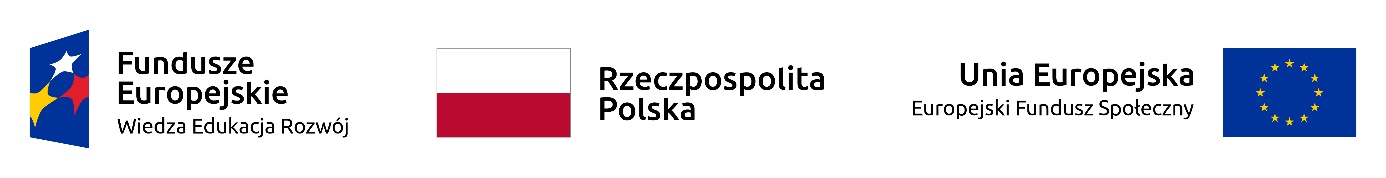 Projekt: „Nowa jakość – zintegrowany program rozwoju Politechniki Rzeszowskiej” współfinansowany przez Unię Europejską ze środków Europejskiego Funduszu Społecznego w ramach Programu Operacyjnego Wiedza Edukacja RozwójPOWR.03.05.00-00-Z209/17OGŁOSZENIE O WYBORZE NAJKORZYSTNIEJSZEJ OFERTYPolitechnika RzeszowskaDział Logistyki i Zamówień Publicznych,Al. Powstańców Warszawy 12 ,35-959 Rzeszów, woj. podkarpackie,tel. (017)017 7432175, fax (017)7432175,niniejszym informuje o wyniku postępowania na Szkolenie PRINCE2® Foundation (z grą szkoleniową) dla 3 osób.Wybrano ofertę:Streszczenie oceny i porównania złożonych ofertRzeszów dnia: 2019-08-28dla zadania: Szkolenie PRINCE2® Foundation (z grą szkoleniową) dla 3 osóbInprogress30-149 Krakówul. Balicka 95Cena oferty - 8 136.00 złUzasadnienie wyboru:Oferta spełnia wymagania Zamawiającego.Nr ofertyFirma (nazwa) lub nazwisko oraz
adres wykonawcyCena oferty nettoCena oferty bruttoUwagi1Inprogressul. Balicka 95, 30-149 Kraków  8 136,008 136.00 zł